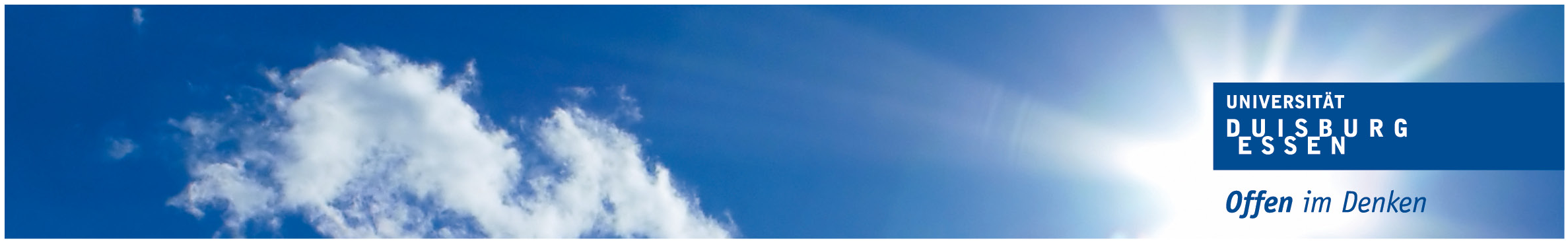 Vorantrag zur PromotionsprüfungSehr geehrter Herr Prof. Voskuhl,ich beabsichtige, demnächst der Fakultät für Chemie meine Dissertation mit dem Titel:“Titel der Dissertation“vorzulegen.Die*der Betreuer*in der Arbeit ist Prof. Dr. N. N.In Abstimmung mit der*dem Betreuer*in der Arbeit schlage ich als weitere*n Gutachter*in vor:Prof. Dr. N.N. Institut, Adresse, E-Mail, Tel. Nr.(bei nicht der Fakultät für Chemie angehörigen Gutachter*innen)Essen, den	____________________________________	(Name Promovend/in)Anlagen:Historie der Promotionsdauer (chronologische Auflistung der einzelnen Promotionsphasen)Bescheinigung über die geforderten Leistungspunkte gem. § 6a der Promotionsordnung vom 25.11.2013